            SPONSORED BY SV ACTS, INC.                    SPRING VALLEY TOWNSHIP, OHIO                      APRIL 2021Spring Valley ACTSWe will not be able to have the Easter egg hunt in the park, but will be offering instead:2021 Easter Egg Scavenger Hunt & Goodie Bags!Look online [ https://forms.gle/rZaecyT1gzQ7HZnm7 ] to submit a request. This is open to all Spring Valley (village and township) residents ages 17 and under. Goodie Bags will be delivered to your home the morning of April 3, 2021.Please support Spring Valley ACTS with your membership and/or donations; see separate attachment for more information.SPRING VALLEY PARK DISTRICT2021 Youth SoftballThere are 3 age groups/diamonds: Peewee/T-Ball, ages 3-6;  Juniors, ages 7-12;  and  Seniors, ages 13-18. Pick up and drop off sign-up sheets at the Spring Valley Library.  Registration deadline is April 21.  Don’t delay!  Opening Day is scheduled for Tuesday May 25th. Games will be played each Tuesday and Thursday at 6:00pm (weather permitting).Volunteers and sponsors are always need! Contact Clara at 937-668-3061 or clara.fay12@gmail.comSPRING VALLEY UNITED METHODIST CHURCH1 W. Walnut St.					 EASTER SERVICES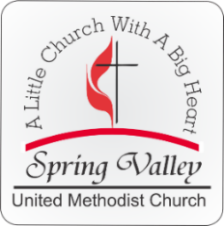 P.O. Box 277					10:30 Easter Worship serviceSpring Valley, OH 45370				 (there will be no sunrise service or         Pastor Dar Hensley					    breakfast this year)Church:  937-862-7691Dar: 937-657-7014darhensley@sbcglobal.net   We continue to offer a drive-thru free food pantry at the church parking lot the third Saturday of each month 10am until noon; upcoming dates are April 17, May 15, and June 19. Bring photo ID and proof of residency.SPRING VALLEY ARBOR DAY 2021We are going to plant a tree on East Main Street, in memory of Ron Crockett.  The planting will be April 24th.  The Arbor Day celebration will begin at 10 am with a declaration from our Mayor Lori Carroll.  A plant sale will be held at the Museum.SPRING VALLEY COMMUNITY LIBRARY1 E Walnut St   Telephone & Fax# 937- 862-4538Hours: Mon. Tues. & Wed. 3 – 6pm, Sat. 11am-2pmPlease note that the library will be closed Saturday & Monday of the Easter, Memorial Day, and July 4th weekends.Just some of “What’s New at the Library”!  We have many of the latest best-sellers, plus:  In ADULT FICTION:	The Four Winds  Kristin Hannah		The Children’s Blizzard  Melanie Benjamin	The Wrong Family  Tarryn Fisher		Ready Player Two  Ernest Cline	Deadly Cross  James Patterson			The Vanishing Half  Brit Bennett	The Mystery of Mrs. Christie  Marie Benedict	The Awakening  Nora Roberts  In NON-FICTION:		Irena’s Children: the woman who saved 2,500 children from the Warsaw Ghetto  Tiler J Mazzeo	Tecumseh and the Prophet: the Shawnee brothers who defied a nation  Peter Cozzens	How to Avoid a Climate Disaster  Bill Gates   	Forgiving What You Can’t Forget  Lysa Terkeurst	Miami Valley’s Marvelous Motor Cars, 1886 – 1960  Curt Dalton with Miller, Self & ThompsonNew for CHILDREN  and YOUNG ADULTS:
	Ambassador of Nowhere Texas	Kimberly Willis Holt	Three Keys  Kelly Yang	Loretta Little Looks Back  Andrea Davis Pinkney	No Fixed Address  Susin Nielsen	The Kids of Widney Junior High take Over the World!  Mathew Klickstein	Gone to the Woods: surviving a lost childhood  Gary PaulsenRemember that we are here to serve you.  If there are books or other information you need, please let us know and we will try to obtain them. We can offer drive-up service if you don’t want to come inside, and if you are staying at home these days, we have volunteers eager to deliver books right to your door—just tell us what you would like! Pick up (and drop off) the SV Youth Softball sign-up sheets any time the Library is open (or use the book drop)  during the sign-up period March 1 – April 21.We hope to have multiple small groups for our Summer Reading program this year. Watch for further announcements.  Thank you to everyone who has already responded to our annual letter asking for donations. We have received a couple donations without names.  Please let us know if you do not receive an acknowledgement soon, so that we can properly thank you.Check us out on Facebook to get regular updates of new books and activities – SpringValleyCommunityLibrary.SPRING VALLEY SENIOR CENTER2551 US Route 42, Spring Valley OH 45370       Phone: 937-862-4475Spring Valley Senior Center has been closed to the public due to Covid-19. We are anxiously waiting for the approval to reopen the Center. We have been busy delivering calendars, books, and goodie bags to members. We did care packages for Christmas to members, who had a need or Medical issue. Once the Center does open again, we will be able to schedule some activities. I am sure there will be some restrictions to follow. We look forward to planning craft classes, sewing etc. Our card players will be happy to get their tournaments started again.Being a smaller Entity, we do not offer a lot of services. We do provide a place for Seniors to gather and socialize. Normally we offer many different programs at our Center.  When we re-open we will start scheduling programs and classes again.  If anyone needs assistance, please contact us @ 937 862-4475. If we can not assist, we have other resources to reach out to.   Our Mission Statement: To provide and promote recreational, educational, and social opportunities for Greene County residents and to promote available services and support that will allow the elderly to maintain their independence, if possible.   				Vicky Mumford, Executive DirectorSPRING VALLEY TOWNSHIP FIRE DEPARTMENT2547 US Route 42, Spring Valley OH 45370       Phone: 937-862-5011    Fax: 937-949-4077The Vial of Life (aka Vial of L.I.F.E (Lifesaving Information for Emergencies) is a program that allows individuals to have their complete medical information ready in their home for emergency personnel to reference during an emergency. This program is used to provide the patient’s medical information when a patient is not able to speak or remember this information.  We have these at the Fire Department for free pick up or can be delivered upon request. FREE First Fridays of the months June, July and August.   Summer Drive-In Movies to be held behind the Fire House, starting at 8pm on June 4th.   Concessions available to purchase.The Auxiliary is also accepting new members and if interested contact via email sdawson@svtwp.org The Spring Valley Township Fire Department has confirmed the Annual Pancake Breakfast on the 15th of May. Details to come, due to COVID restrictions we will be determining if this will be an in-person event or a drive-thru breakfast.SPRING VALLEY VILLAGEFROM THE ZONING INSPECTORIt's spring and time for some fun.  People will be getting their campers and boats out, getting them ready to enjoy some outdoor activities.  Just a reminder to everyone.... please do not park your recreational toy in your front yard or on the street.  We don't want to have to send violation letters out....which could lead to having them towed at the owner's expense.  For those whose property is adjacent to an alley please be informed that, as a result of complaints of alleys being blocked and/or being used for parking, the Village Council passed Ordinance 20-03 which prohibits using alleys for parking and prohibits blocking alleys with trash.  A violator will get one 24 hour notice to clear the alley or the Village will have it cleared at the violators expense.For those who may not know, the Zoning Regulations are designed for our Village and are voted on by the Council before implementation.  Our Zoning Regulations are not put into place without careful consideration being given by the Council as to the purpose for the regulation and the impact it will have on the residents and their property values.  They strive to have a safer, cleaner, and more beautiful Village.  Having been your Zoning Inspector for several years I think we've accomplished our goal.   We will continue working hard to keep the Village a place we are glad to call our home.Spring Valley Area Chamber of CommerceThe next Spring Valley Area Chamber of Commerce quarterly business dinner meeting is still to be determined. 